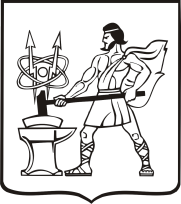 СОВЕТ ДЕПУТАТОВ ГОРОДСКОГО ОКРУГА ЭЛЕКТРОСТАЛЬМОСКОВСКОЙ ОБЛАСТИРЕШЕНИЕот 23.10.2019 № 392/63О назначении кандидатур помощников депутатов Совета депутатов городского округа Электросталь Московской областиВ соответствии с Положением о помощнике депутата Совета депутатов городского округа Электросталь Московской области, утверждённым решением Совета депутатов городского округа Электросталь Московской области от 26.05.2011 №79/13, и протоколом заседания комиссии по регламенту и депутатской этике Совета депутатов городского округа Электросталь Московской области от 14.10.2019 № б/н «О назначении кандидатур помощников депутатов Совета депутатов городского округа Электросталь Московской области», Совет депутатов городского округа Электросталь Московской области РЕШИЛ:Назначить помощником депутата Совета депутатов городского округа Электросталь Московской области Шапарного В.Э.: Нурисламова Ильдара БорисовичаНазначить помощником депутата Совета депутатов городского округа Электросталь Московской области Коврикова Г.М.: Зубцова Павла Владимировича.Глава городского округа                                                                                                В.Я. ПекаревПредседатель Совета депутатовгородского округа                                                                                                          В.А. Кузьмин